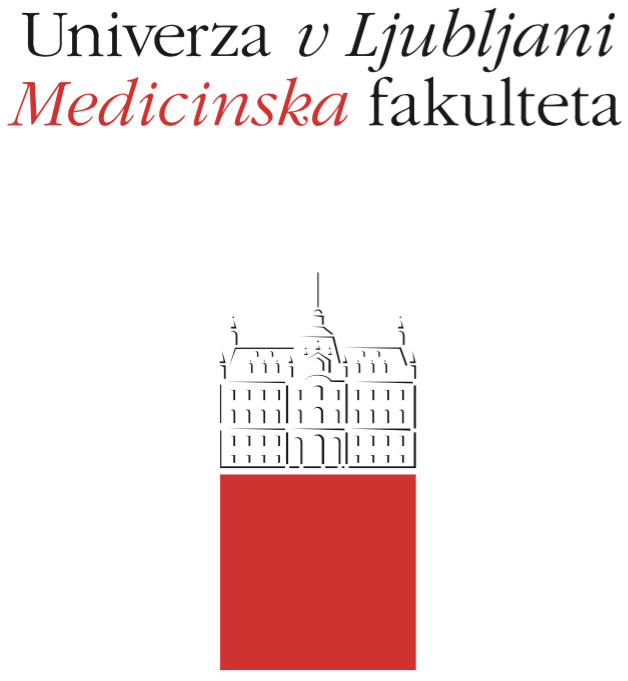                                                                                 Ljubljana, DD.MM. 2020Vloga za podaljšanje roka zaključka Prešernove nalogeŠtudent/ka/je:							Mentor/ji:__________________						__________________Naslov naloge Mentor/jiZaporedna št. prijavljene temeDatum oddaje vlogeKratka vsebina (iz prijave)Navedba ciljev/hipotez, ki do datuma oddaje Prešernove naloge 31.8.2020 ne bodo realizirni in kakšni so razlogi